Příloha č.1 – Rozsah a určení předmětu nájmulegenda: 	červeně – plochy pro výlučné užívání 			zeleně – sdílené plochypůdorysy a plochy                                                                                         1.NP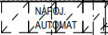 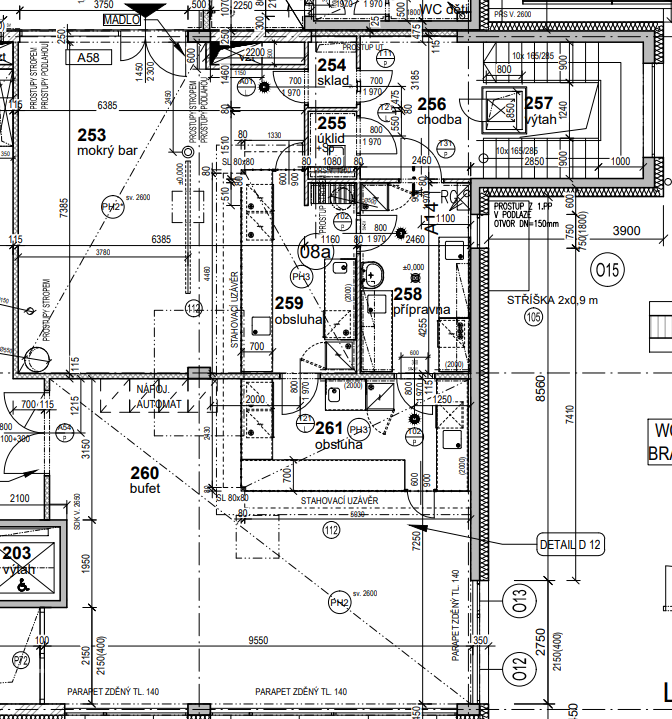 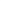 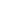 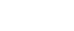 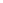 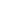 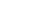 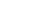 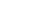 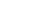 Výměry ploch 1. NP:261 – prostor pro obsluhu suchého baru	12,20260 – plocha pro umístění výdejních automatů    2,50
259 – prostor pro obsluhu mokrého baru	10,70
258 – přípravna					10,19
257 – výtah					  0,81
256 – chodba					  8,59
255 – úklidová místnost				  1,56
254 – sklad					  1,78Celkem m2					48,331.PP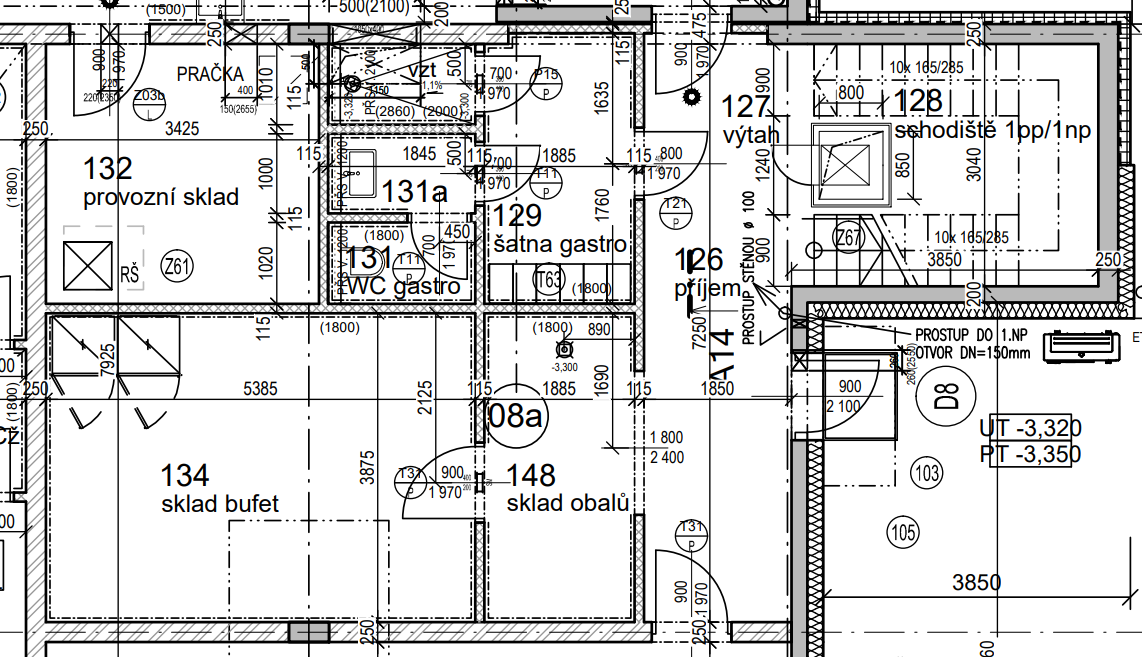 Výměry ploch 1.PP :128 – schodiště		  7,99
127 – výtah		  0,81
129 – šatna gastro	  6,51
131 - wc gastro		  1,68
131a – umývárna	  1,68
134 -  sklad bistro	20,83
148 – sklad obalů	  7,52
130 – sprcha gastro	  1,68Celkem	m2		48,70Suma 1.PP a 1.NP	97,03 m2Sdílené plochy260 – suchý bar 261 – mokrý bar b) zařizovací předmětyChladící skříň, typ: HR, model 200, 6 ksChladící skříň, typ: HR, model 400, 3 ksChladící skříň, typ: HR, model 600, 2 ksMrazící skříň, typ: HF, model 200, 1 ksPodpultová myčka, typ: Silver, model 200, 1 ksNerezové výrobky – pracovní stůl 4 ks, stůl s dřezem 3 ks nebo umývátkem 2 ks, nástěnná police 4 ksOstatní zařizovací předměty uvedené v předávacím protokolu